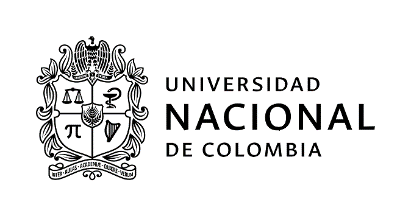 SOLICITUD PARA PARTICIPAR EN EL PROCESO DE SELECCIÓN DE ESTUDIANTE AUXILIAR PARA DEPENDENCIAS ADMINISTRATIVASPara participar en esta convocatoria certifico que actualmente y a la fecha no soy Monitor ni Becario de la Universidad Nacional de ColombiaEstoy interesado en participar en la convocatoria para la Dependencia o Proyecto: ______________________________________________________________________________________________Código convocatoria: ______________Nombres y apellidos: _______________________________________________________________Cédula: ______________________________Teléfono: _____________________________Correo electrónico institucional: ______________________________________________________Soy Estudiante de la Carrera: _________________________________________________________Facultad: _________________________		Sede: ____________________________Actualmente curso el ________semestre		PBM: ______________Mi promedio académico es de: ______		Pagué por concepto de matrícula: _____________Cursé línea de profundización:  SI (    )      NO (      )        Cuál(es)?:_______________________________________________________________________________________________________________Carga Académica: (Asignaturas registradas): ____________________________________________Disponibilidad Horaria (total horas): _______________Conocimientos en el área de sistemas (software, lenguajes, herramientas): ____________________________________________________________________________________________________________________________________________________________________________________________________________________________________________________________________________________________________________________________________________________Conocimiento de otros idiomas que habla, lee y escribe de forma Regular, Bien o Muy Bien:Puedo aportar a la Universidad las siguientes competencias personales, académicas y administrativas:1._______________________________________________________________________________2._______________________________________________________________________________3._______________________________________________________________________________4._______________________________________________________________________________5._______________________________________________________________________________6._______________________________________________________________________________7._________________________________________________________________________________________________________________					______________Firma										FechaNOTA: La Universidad anulará la presente solicitud en caso de no ser verídica la información académicaNúmero de Convocatoria198198Fecha de diligenciamientoFecha de diligenciamientoFecha de diligenciamientoFecha de diligenciamiento15 06062021Nombre de la convocatoria, proyecto o Proceso Proyecto: Fortalecimiento de capacidades locales para el desarrollo productivo compatible con el clima, el aseguramiento de los medios de vida sostenible y evitar la crisis de seguridad alimentaria, mediante procesos de innovación abierta y participativa en la Vereda el Pencal, municipio de Olaya.” Proyecto: Fortalecimiento de capacidades locales para el desarrollo productivo compatible con el clima, el aseguramiento de los medios de vida sostenible y evitar la crisis de seguridad alimentaria, mediante procesos de innovación abierta y participativa en la Vereda el Pencal, municipio de Olaya.” Proyecto: Fortalecimiento de capacidades locales para el desarrollo productivo compatible con el clima, el aseguramiento de los medios de vida sostenible y evitar la crisis de seguridad alimentaria, mediante procesos de innovación abierta y participativa en la Vereda el Pencal, municipio de Olaya.” Proyecto: Fortalecimiento de capacidades locales para el desarrollo productivo compatible con el clima, el aseguramiento de los medios de vida sostenible y evitar la crisis de seguridad alimentaria, mediante procesos de innovación abierta y participativa en la Vereda el Pencal, municipio de Olaya.” Proyecto: Fortalecimiento de capacidades locales para el desarrollo productivo compatible con el clima, el aseguramiento de los medios de vida sostenible y evitar la crisis de seguridad alimentaria, mediante procesos de innovación abierta y participativa en la Vereda el Pencal, municipio de Olaya.” Proyecto: Fortalecimiento de capacidades locales para el desarrollo productivo compatible con el clima, el aseguramiento de los medios de vida sostenible y evitar la crisis de seguridad alimentaria, mediante procesos de innovación abierta y participativa en la Vereda el Pencal, municipio de Olaya.” Proyecto: Fortalecimiento de capacidades locales para el desarrollo productivo compatible con el clima, el aseguramiento de los medios de vida sostenible y evitar la crisis de seguridad alimentaria, mediante procesos de innovación abierta y participativa en la Vereda el Pencal, municipio de Olaya.” Proyecto: Fortalecimiento de capacidades locales para el desarrollo productivo compatible con el clima, el aseguramiento de los medios de vida sostenible y evitar la crisis de seguridad alimentaria, mediante procesos de innovación abierta y participativa en la Vereda el Pencal, municipio de Olaya.” Proyecto: Fortalecimiento de capacidades locales para el desarrollo productivo compatible con el clima, el aseguramiento de los medios de vida sostenible y evitar la crisis de seguridad alimentaria, mediante procesos de innovación abierta y participativa en la Vereda el Pencal, municipio de Olaya.” Proyecto: Fortalecimiento de capacidades locales para el desarrollo productivo compatible con el clima, el aseguramiento de los medios de vida sostenible y evitar la crisis de seguridad alimentaria, mediante procesos de innovación abierta y participativa en la Vereda el Pencal, municipio de Olaya.” Nombre de la dependencia Geociencias y Medio AmbienteGeociencias y Medio AmbienteGeociencias y Medio AmbienteGeociencias y Medio AmbienteGeociencias y Medio AmbienteGeociencias y Medio AmbienteGeociencias y Medio AmbienteGeociencias y Medio AmbienteGeociencias y Medio AmbienteGeociencias y Medio AmbienteNombre del área (Opcional)Tipo de estudiantePregrado   Pregrado   Pregrado   Pregrado   Posgrado    Posgrado    Posgrado    Posgrado    Posgrado    Posgrado    Tipo de convocatoriaTipo de convocatoriaApoyoAcadémicoApoyo a proyectos investigación o extensiónApoyo a proyectos investigación o extensiónGestiónAdministrativaGestiónAdministrativaBienestar universitarioBienestar universitarioBienestar universitarioOtroOtroRequisitos generales(Acuerdo CSU 211/2015 Art. 2)a. Tener la calidad de estudiante de pregrado o postgrado de la Universidad Nacional de Colombia. b. Tener un Promedio Aritmético Ponderado Acumulado - P.A.P.A. igual o superior a 3.5 para estudiantes de pregrado, e igual o superior a 4.0 para estudiantes de postgrado. c. No ostentar la calidad de monitor o becario de la Universidad Nacional de Colombia. Parágrafo. Para los estudiantes de postgrado que se encuentren debidamente matriculados en primer semestre de un programa de postgrado cumplir una de las siguientes condiciones, de acuerdo con el tipo de admisión, así: 1. Admisión regular, haber obtenido un promedio de calificación que se encuentre dentro de la franja del 30% más alto en el examen de admisión al postgrado correspondiente. 2. Haber sido admitido por admisión automática, según el artículo 57, literal c, del Acuerdo 008 de 2008 del Consejo Superior Universitario - Estatuto Estudiantil. 3. Admisión mediante tránsito entre programas de posgrado, tener un promedio igual o superior a 4.0 en el programa de posgrado desde el cual se aprobó el tránsito."Nota: El estudiante que se postule a la convocatoria, manifiesta conocer la normatividad relacionada con la convocatoria y autoriza a la universidad para realizar las verificaciones pertinentesa. Tener la calidad de estudiante de pregrado o postgrado de la Universidad Nacional de Colombia. b. Tener un Promedio Aritmético Ponderado Acumulado - P.A.P.A. igual o superior a 3.5 para estudiantes de pregrado, e igual o superior a 4.0 para estudiantes de postgrado. c. No ostentar la calidad de monitor o becario de la Universidad Nacional de Colombia. Parágrafo. Para los estudiantes de postgrado que se encuentren debidamente matriculados en primer semestre de un programa de postgrado cumplir una de las siguientes condiciones, de acuerdo con el tipo de admisión, así: 1. Admisión regular, haber obtenido un promedio de calificación que se encuentre dentro de la franja del 30% más alto en el examen de admisión al postgrado correspondiente. 2. Haber sido admitido por admisión automática, según el artículo 57, literal c, del Acuerdo 008 de 2008 del Consejo Superior Universitario - Estatuto Estudiantil. 3. Admisión mediante tránsito entre programas de posgrado, tener un promedio igual o superior a 4.0 en el programa de posgrado desde el cual se aprobó el tránsito."Nota: El estudiante que se postule a la convocatoria, manifiesta conocer la normatividad relacionada con la convocatoria y autoriza a la universidad para realizar las verificaciones pertinentesa. Tener la calidad de estudiante de pregrado o postgrado de la Universidad Nacional de Colombia. b. Tener un Promedio Aritmético Ponderado Acumulado - P.A.P.A. igual o superior a 3.5 para estudiantes de pregrado, e igual o superior a 4.0 para estudiantes de postgrado. c. No ostentar la calidad de monitor o becario de la Universidad Nacional de Colombia. Parágrafo. Para los estudiantes de postgrado que se encuentren debidamente matriculados en primer semestre de un programa de postgrado cumplir una de las siguientes condiciones, de acuerdo con el tipo de admisión, así: 1. Admisión regular, haber obtenido un promedio de calificación que se encuentre dentro de la franja del 30% más alto en el examen de admisión al postgrado correspondiente. 2. Haber sido admitido por admisión automática, según el artículo 57, literal c, del Acuerdo 008 de 2008 del Consejo Superior Universitario - Estatuto Estudiantil. 3. Admisión mediante tránsito entre programas de posgrado, tener un promedio igual o superior a 4.0 en el programa de posgrado desde el cual se aprobó el tránsito."Nota: El estudiante que se postule a la convocatoria, manifiesta conocer la normatividad relacionada con la convocatoria y autoriza a la universidad para realizar las verificaciones pertinentesa. Tener la calidad de estudiante de pregrado o postgrado de la Universidad Nacional de Colombia. b. Tener un Promedio Aritmético Ponderado Acumulado - P.A.P.A. igual o superior a 3.5 para estudiantes de pregrado, e igual o superior a 4.0 para estudiantes de postgrado. c. No ostentar la calidad de monitor o becario de la Universidad Nacional de Colombia. Parágrafo. Para los estudiantes de postgrado que se encuentren debidamente matriculados en primer semestre de un programa de postgrado cumplir una de las siguientes condiciones, de acuerdo con el tipo de admisión, así: 1. Admisión regular, haber obtenido un promedio de calificación que se encuentre dentro de la franja del 30% más alto en el examen de admisión al postgrado correspondiente. 2. Haber sido admitido por admisión automática, según el artículo 57, literal c, del Acuerdo 008 de 2008 del Consejo Superior Universitario - Estatuto Estudiantil. 3. Admisión mediante tránsito entre programas de posgrado, tener un promedio igual o superior a 4.0 en el programa de posgrado desde el cual se aprobó el tránsito."Nota: El estudiante que se postule a la convocatoria, manifiesta conocer la normatividad relacionada con la convocatoria y autoriza a la universidad para realizar las verificaciones pertinentesa. Tener la calidad de estudiante de pregrado o postgrado de la Universidad Nacional de Colombia. b. Tener un Promedio Aritmético Ponderado Acumulado - P.A.P.A. igual o superior a 3.5 para estudiantes de pregrado, e igual o superior a 4.0 para estudiantes de postgrado. c. No ostentar la calidad de monitor o becario de la Universidad Nacional de Colombia. Parágrafo. Para los estudiantes de postgrado que se encuentren debidamente matriculados en primer semestre de un programa de postgrado cumplir una de las siguientes condiciones, de acuerdo con el tipo de admisión, así: 1. Admisión regular, haber obtenido un promedio de calificación que se encuentre dentro de la franja del 30% más alto en el examen de admisión al postgrado correspondiente. 2. Haber sido admitido por admisión automática, según el artículo 57, literal c, del Acuerdo 008 de 2008 del Consejo Superior Universitario - Estatuto Estudiantil. 3. Admisión mediante tránsito entre programas de posgrado, tener un promedio igual o superior a 4.0 en el programa de posgrado desde el cual se aprobó el tránsito."Nota: El estudiante que se postule a la convocatoria, manifiesta conocer la normatividad relacionada con la convocatoria y autoriza a la universidad para realizar las verificaciones pertinentesa. Tener la calidad de estudiante de pregrado o postgrado de la Universidad Nacional de Colombia. b. Tener un Promedio Aritmético Ponderado Acumulado - P.A.P.A. igual o superior a 3.5 para estudiantes de pregrado, e igual o superior a 4.0 para estudiantes de postgrado. c. No ostentar la calidad de monitor o becario de la Universidad Nacional de Colombia. Parágrafo. Para los estudiantes de postgrado que se encuentren debidamente matriculados en primer semestre de un programa de postgrado cumplir una de las siguientes condiciones, de acuerdo con el tipo de admisión, así: 1. Admisión regular, haber obtenido un promedio de calificación que se encuentre dentro de la franja del 30% más alto en el examen de admisión al postgrado correspondiente. 2. Haber sido admitido por admisión automática, según el artículo 57, literal c, del Acuerdo 008 de 2008 del Consejo Superior Universitario - Estatuto Estudiantil. 3. Admisión mediante tránsito entre programas de posgrado, tener un promedio igual o superior a 4.0 en el programa de posgrado desde el cual se aprobó el tránsito."Nota: El estudiante que se postule a la convocatoria, manifiesta conocer la normatividad relacionada con la convocatoria y autoriza a la universidad para realizar las verificaciones pertinentesa. Tener la calidad de estudiante de pregrado o postgrado de la Universidad Nacional de Colombia. b. Tener un Promedio Aritmético Ponderado Acumulado - P.A.P.A. igual o superior a 3.5 para estudiantes de pregrado, e igual o superior a 4.0 para estudiantes de postgrado. c. No ostentar la calidad de monitor o becario de la Universidad Nacional de Colombia. Parágrafo. Para los estudiantes de postgrado que se encuentren debidamente matriculados en primer semestre de un programa de postgrado cumplir una de las siguientes condiciones, de acuerdo con el tipo de admisión, así: 1. Admisión regular, haber obtenido un promedio de calificación que se encuentre dentro de la franja del 30% más alto en el examen de admisión al postgrado correspondiente. 2. Haber sido admitido por admisión automática, según el artículo 57, literal c, del Acuerdo 008 de 2008 del Consejo Superior Universitario - Estatuto Estudiantil. 3. Admisión mediante tránsito entre programas de posgrado, tener un promedio igual o superior a 4.0 en el programa de posgrado desde el cual se aprobó el tránsito."Nota: El estudiante que se postule a la convocatoria, manifiesta conocer la normatividad relacionada con la convocatoria y autoriza a la universidad para realizar las verificaciones pertinentesa. Tener la calidad de estudiante de pregrado o postgrado de la Universidad Nacional de Colombia. b. Tener un Promedio Aritmético Ponderado Acumulado - P.A.P.A. igual o superior a 3.5 para estudiantes de pregrado, e igual o superior a 4.0 para estudiantes de postgrado. c. No ostentar la calidad de monitor o becario de la Universidad Nacional de Colombia. Parágrafo. Para los estudiantes de postgrado que se encuentren debidamente matriculados en primer semestre de un programa de postgrado cumplir una de las siguientes condiciones, de acuerdo con el tipo de admisión, así: 1. Admisión regular, haber obtenido un promedio de calificación que se encuentre dentro de la franja del 30% más alto en el examen de admisión al postgrado correspondiente. 2. Haber sido admitido por admisión automática, según el artículo 57, literal c, del Acuerdo 008 de 2008 del Consejo Superior Universitario - Estatuto Estudiantil. 3. Admisión mediante tránsito entre programas de posgrado, tener un promedio igual o superior a 4.0 en el programa de posgrado desde el cual se aprobó el tránsito."Nota: El estudiante que se postule a la convocatoria, manifiesta conocer la normatividad relacionada con la convocatoria y autoriza a la universidad para realizar las verificaciones pertinentesa. Tener la calidad de estudiante de pregrado o postgrado de la Universidad Nacional de Colombia. b. Tener un Promedio Aritmético Ponderado Acumulado - P.A.P.A. igual o superior a 3.5 para estudiantes de pregrado, e igual o superior a 4.0 para estudiantes de postgrado. c. No ostentar la calidad de monitor o becario de la Universidad Nacional de Colombia. Parágrafo. Para los estudiantes de postgrado que se encuentren debidamente matriculados en primer semestre de un programa de postgrado cumplir una de las siguientes condiciones, de acuerdo con el tipo de admisión, así: 1. Admisión regular, haber obtenido un promedio de calificación que se encuentre dentro de la franja del 30% más alto en el examen de admisión al postgrado correspondiente. 2. Haber sido admitido por admisión automática, según el artículo 57, literal c, del Acuerdo 008 de 2008 del Consejo Superior Universitario - Estatuto Estudiantil. 3. Admisión mediante tránsito entre programas de posgrado, tener un promedio igual o superior a 4.0 en el programa de posgrado desde el cual se aprobó el tránsito."Nota: El estudiante que se postule a la convocatoria, manifiesta conocer la normatividad relacionada con la convocatoria y autoriza a la universidad para realizar las verificaciones pertinentesa. Tener la calidad de estudiante de pregrado o postgrado de la Universidad Nacional de Colombia. b. Tener un Promedio Aritmético Ponderado Acumulado - P.A.P.A. igual o superior a 3.5 para estudiantes de pregrado, e igual o superior a 4.0 para estudiantes de postgrado. c. No ostentar la calidad de monitor o becario de la Universidad Nacional de Colombia. Parágrafo. Para los estudiantes de postgrado que se encuentren debidamente matriculados en primer semestre de un programa de postgrado cumplir una de las siguientes condiciones, de acuerdo con el tipo de admisión, así: 1. Admisión regular, haber obtenido un promedio de calificación que se encuentre dentro de la franja del 30% más alto en el examen de admisión al postgrado correspondiente. 2. Haber sido admitido por admisión automática, según el artículo 57, literal c, del Acuerdo 008 de 2008 del Consejo Superior Universitario - Estatuto Estudiantil. 3. Admisión mediante tránsito entre programas de posgrado, tener un promedio igual o superior a 4.0 en el programa de posgrado desde el cual se aprobó el tránsito."Nota: El estudiante que se postule a la convocatoria, manifiesta conocer la normatividad relacionada con la convocatoria y autoriza a la universidad para realizar las verificaciones pertinentesNo. de estudiantes a vincular2222222222Perfil requeridoEstudiante de ingeniería ambientalEstudiante de ingeniería ambientalEstudiante de ingeniería ambientalEstudiante de ingeniería ambientalEstudiante de ingeniería ambientalEstudiante de ingeniería ambientalEstudiante de ingeniería ambientalEstudiante de ingeniería ambientalEstudiante de ingeniería ambientalEstudiante de ingeniería ambientalPerfil requeridoHaber cursado y aprobado la asignatura de Derecho Ambiental con código:  3008231 (criterio de habilitación)Haber cursado o estar cursando la asignatura Conflictos Ambientales con código 3007227 (criterio de habilitación)Interés en participar en proyecto de Extensión Solidaria. Interés por realizar trabajos con comunidades en condiciones de vulnerabilidad. Buenas relaciones humanas y cualidades de responsabilidad y cumplimiento. Pensamiento crítico. Habilidades de comunicación escrita (orden, redacción, ortografía, capacidad de síntesis). Poseer conocimiento y/o trabajos voluntarios y/o experiencia en trabajos con comunidades asociado al fortalecimiento de capacidades locales, adaptación al cambio climático, estrategias de seguridad alimentaria, equidad de género. Capacidad de aprendizaje para el manejo del Sistema Hermes, componente Investigación. Preferiblemente tener experiencia en proyectos de investigación, extensión solidaria. Haber cursado y aprobado la asignatura de Derecho Ambiental con código:  3008231 (criterio de habilitación)Haber cursado o estar cursando la asignatura Conflictos Ambientales con código 3007227 (criterio de habilitación)Interés en participar en proyecto de Extensión Solidaria. Interés por realizar trabajos con comunidades en condiciones de vulnerabilidad. Buenas relaciones humanas y cualidades de responsabilidad y cumplimiento. Pensamiento crítico. Habilidades de comunicación escrita (orden, redacción, ortografía, capacidad de síntesis). Poseer conocimiento y/o trabajos voluntarios y/o experiencia en trabajos con comunidades asociado al fortalecimiento de capacidades locales, adaptación al cambio climático, estrategias de seguridad alimentaria, equidad de género. Capacidad de aprendizaje para el manejo del Sistema Hermes, componente Investigación. Preferiblemente tener experiencia en proyectos de investigación, extensión solidaria. Haber cursado y aprobado la asignatura de Derecho Ambiental con código:  3008231 (criterio de habilitación)Haber cursado o estar cursando la asignatura Conflictos Ambientales con código 3007227 (criterio de habilitación)Interés en participar en proyecto de Extensión Solidaria. Interés por realizar trabajos con comunidades en condiciones de vulnerabilidad. Buenas relaciones humanas y cualidades de responsabilidad y cumplimiento. Pensamiento crítico. Habilidades de comunicación escrita (orden, redacción, ortografía, capacidad de síntesis). Poseer conocimiento y/o trabajos voluntarios y/o experiencia en trabajos con comunidades asociado al fortalecimiento de capacidades locales, adaptación al cambio climático, estrategias de seguridad alimentaria, equidad de género. Capacidad de aprendizaje para el manejo del Sistema Hermes, componente Investigación. Preferiblemente tener experiencia en proyectos de investigación, extensión solidaria. Haber cursado y aprobado la asignatura de Derecho Ambiental con código:  3008231 (criterio de habilitación)Haber cursado o estar cursando la asignatura Conflictos Ambientales con código 3007227 (criterio de habilitación)Interés en participar en proyecto de Extensión Solidaria. Interés por realizar trabajos con comunidades en condiciones de vulnerabilidad. Buenas relaciones humanas y cualidades de responsabilidad y cumplimiento. Pensamiento crítico. Habilidades de comunicación escrita (orden, redacción, ortografía, capacidad de síntesis). Poseer conocimiento y/o trabajos voluntarios y/o experiencia en trabajos con comunidades asociado al fortalecimiento de capacidades locales, adaptación al cambio climático, estrategias de seguridad alimentaria, equidad de género. Capacidad de aprendizaje para el manejo del Sistema Hermes, componente Investigación. Preferiblemente tener experiencia en proyectos de investigación, extensión solidaria. Haber cursado y aprobado la asignatura de Derecho Ambiental con código:  3008231 (criterio de habilitación)Haber cursado o estar cursando la asignatura Conflictos Ambientales con código 3007227 (criterio de habilitación)Interés en participar en proyecto de Extensión Solidaria. Interés por realizar trabajos con comunidades en condiciones de vulnerabilidad. Buenas relaciones humanas y cualidades de responsabilidad y cumplimiento. Pensamiento crítico. Habilidades de comunicación escrita (orden, redacción, ortografía, capacidad de síntesis). Poseer conocimiento y/o trabajos voluntarios y/o experiencia en trabajos con comunidades asociado al fortalecimiento de capacidades locales, adaptación al cambio climático, estrategias de seguridad alimentaria, equidad de género. Capacidad de aprendizaje para el manejo del Sistema Hermes, componente Investigación. Preferiblemente tener experiencia en proyectos de investigación, extensión solidaria. Haber cursado y aprobado la asignatura de Derecho Ambiental con código:  3008231 (criterio de habilitación)Haber cursado o estar cursando la asignatura Conflictos Ambientales con código 3007227 (criterio de habilitación)Interés en participar en proyecto de Extensión Solidaria. Interés por realizar trabajos con comunidades en condiciones de vulnerabilidad. Buenas relaciones humanas y cualidades de responsabilidad y cumplimiento. Pensamiento crítico. Habilidades de comunicación escrita (orden, redacción, ortografía, capacidad de síntesis). Poseer conocimiento y/o trabajos voluntarios y/o experiencia en trabajos con comunidades asociado al fortalecimiento de capacidades locales, adaptación al cambio climático, estrategias de seguridad alimentaria, equidad de género. Capacidad de aprendizaje para el manejo del Sistema Hermes, componente Investigación. Preferiblemente tener experiencia en proyectos de investigación, extensión solidaria. Haber cursado y aprobado la asignatura de Derecho Ambiental con código:  3008231 (criterio de habilitación)Haber cursado o estar cursando la asignatura Conflictos Ambientales con código 3007227 (criterio de habilitación)Interés en participar en proyecto de Extensión Solidaria. Interés por realizar trabajos con comunidades en condiciones de vulnerabilidad. Buenas relaciones humanas y cualidades de responsabilidad y cumplimiento. Pensamiento crítico. Habilidades de comunicación escrita (orden, redacción, ortografía, capacidad de síntesis). Poseer conocimiento y/o trabajos voluntarios y/o experiencia en trabajos con comunidades asociado al fortalecimiento de capacidades locales, adaptación al cambio climático, estrategias de seguridad alimentaria, equidad de género. Capacidad de aprendizaje para el manejo del Sistema Hermes, componente Investigación. Preferiblemente tener experiencia en proyectos de investigación, extensión solidaria. Haber cursado y aprobado la asignatura de Derecho Ambiental con código:  3008231 (criterio de habilitación)Haber cursado o estar cursando la asignatura Conflictos Ambientales con código 3007227 (criterio de habilitación)Interés en participar en proyecto de Extensión Solidaria. Interés por realizar trabajos con comunidades en condiciones de vulnerabilidad. Buenas relaciones humanas y cualidades de responsabilidad y cumplimiento. Pensamiento crítico. Habilidades de comunicación escrita (orden, redacción, ortografía, capacidad de síntesis). Poseer conocimiento y/o trabajos voluntarios y/o experiencia en trabajos con comunidades asociado al fortalecimiento de capacidades locales, adaptación al cambio climático, estrategias de seguridad alimentaria, equidad de género. Capacidad de aprendizaje para el manejo del Sistema Hermes, componente Investigación. Preferiblemente tener experiencia en proyectos de investigación, extensión solidaria. Haber cursado y aprobado la asignatura de Derecho Ambiental con código:  3008231 (criterio de habilitación)Haber cursado o estar cursando la asignatura Conflictos Ambientales con código 3007227 (criterio de habilitación)Interés en participar en proyecto de Extensión Solidaria. Interés por realizar trabajos con comunidades en condiciones de vulnerabilidad. Buenas relaciones humanas y cualidades de responsabilidad y cumplimiento. Pensamiento crítico. Habilidades de comunicación escrita (orden, redacción, ortografía, capacidad de síntesis). Poseer conocimiento y/o trabajos voluntarios y/o experiencia en trabajos con comunidades asociado al fortalecimiento de capacidades locales, adaptación al cambio climático, estrategias de seguridad alimentaria, equidad de género. Capacidad de aprendizaje para el manejo del Sistema Hermes, componente Investigación. Preferiblemente tener experiencia en proyectos de investigación, extensión solidaria. Haber cursado y aprobado la asignatura de Derecho Ambiental con código:  3008231 (criterio de habilitación)Haber cursado o estar cursando la asignatura Conflictos Ambientales con código 3007227 (criterio de habilitación)Interés en participar en proyecto de Extensión Solidaria. Interés por realizar trabajos con comunidades en condiciones de vulnerabilidad. Buenas relaciones humanas y cualidades de responsabilidad y cumplimiento. Pensamiento crítico. Habilidades de comunicación escrita (orden, redacción, ortografía, capacidad de síntesis). Poseer conocimiento y/o trabajos voluntarios y/o experiencia en trabajos con comunidades asociado al fortalecimiento de capacidades locales, adaptación al cambio climático, estrategias de seguridad alimentaria, equidad de género. Capacidad de aprendizaje para el manejo del Sistema Hermes, componente Investigación. Preferiblemente tener experiencia en proyectos de investigación, extensión solidaria. Perfil requeridoPorcentaje de avance en el plan de estudios: 80% Porcentaje de avance en el plan de estudios: 80% Porcentaje de avance en el plan de estudios: 80% Porcentaje de avance en el plan de estudios: 80% Porcentaje de avance en el plan de estudios: 80% Porcentaje de avance en el plan de estudios: 80% Porcentaje de avance en el plan de estudios: 80% Porcentaje de avance en el plan de estudios: 80% Porcentaje de avance en el plan de estudios: 80% Porcentaje de avance en el plan de estudios: 80% Perfil requeridoContar con disponibilidad para realizar salidas de campoContar con disponibilidad para realizar salidas de campoContar con disponibilidad para realizar salidas de campoContar con disponibilidad para realizar salidas de campoContar con disponibilidad para realizar salidas de campoContar con disponibilidad para realizar salidas de campoContar con disponibilidad para realizar salidas de campoContar con disponibilidad para realizar salidas de campoContar con disponibilidad para realizar salidas de campoContar con disponibilidad para realizar salidas de campoPerfil requeridoActividades a desarrollarApoyar el desarrollo de actividades para la valoración participativa y divulgación de prácticas de adaptación al cambio climático basada en comunidades realizadas en la Vereda el Pencal. Apoyar los procesos de fortalecimiento de capacidades locales para el liderazgo femenino y juvenil en procesos de conservación y gestión ambiental y de desarrollo productivo con la comunidad de la Vereda el Pencal. Apoyar los procesos de fortalecimiento de capacidades organizacionales para la gestión de Negocios Verdes Sostenibles (NVS) en la Vereda el PencalApoyar la estructuración de un Plan de Negocios Verdes Sostenibles (NVS) para promover el desarrollo productivo local.  Apoyar la revisión de documentación primaria y secundaria requerida para el desarrollo de los procesos de valoración de prácticas de adaptación al cambio climático basado en comunidades, fortalecimiento de capacidades locales y empresariales y, de estructuración de un Plan de Negocios Verde Sostenible (NVS).Apoyar las labores logísticas que se requieran para los procesos de valoración de prácticas de adaptación al cambio climático basado en comunidades, fortalecimiento de capacidades locales y empresariales y, de estructuración de un Plan de Negocios Verde Sostenible (NVS).Contribuir en la redacción y consolidación de los documentos y/o recursos audiovisuales para la sistematización de las sesiones de trabajo y talleres. Asistir a las reuniones convocadas para el seguimiento de sus actividades. Cualquier actividad que de acuerdo con sus capacidades y experiencia le sea solicitada por el director del proyecto.Apoyar el desarrollo de actividades para la valoración participativa y divulgación de prácticas de adaptación al cambio climático basada en comunidades realizadas en la Vereda el Pencal. Apoyar los procesos de fortalecimiento de capacidades locales para el liderazgo femenino y juvenil en procesos de conservación y gestión ambiental y de desarrollo productivo con la comunidad de la Vereda el Pencal. Apoyar los procesos de fortalecimiento de capacidades organizacionales para la gestión de Negocios Verdes Sostenibles (NVS) en la Vereda el PencalApoyar la estructuración de un Plan de Negocios Verdes Sostenibles (NVS) para promover el desarrollo productivo local.  Apoyar la revisión de documentación primaria y secundaria requerida para el desarrollo de los procesos de valoración de prácticas de adaptación al cambio climático basado en comunidades, fortalecimiento de capacidades locales y empresariales y, de estructuración de un Plan de Negocios Verde Sostenible (NVS).Apoyar las labores logísticas que se requieran para los procesos de valoración de prácticas de adaptación al cambio climático basado en comunidades, fortalecimiento de capacidades locales y empresariales y, de estructuración de un Plan de Negocios Verde Sostenible (NVS).Contribuir en la redacción y consolidación de los documentos y/o recursos audiovisuales para la sistematización de las sesiones de trabajo y talleres. Asistir a las reuniones convocadas para el seguimiento de sus actividades. Cualquier actividad que de acuerdo con sus capacidades y experiencia le sea solicitada por el director del proyecto.Apoyar el desarrollo de actividades para la valoración participativa y divulgación de prácticas de adaptación al cambio climático basada en comunidades realizadas en la Vereda el Pencal. Apoyar los procesos de fortalecimiento de capacidades locales para el liderazgo femenino y juvenil en procesos de conservación y gestión ambiental y de desarrollo productivo con la comunidad de la Vereda el Pencal. Apoyar los procesos de fortalecimiento de capacidades organizacionales para la gestión de Negocios Verdes Sostenibles (NVS) en la Vereda el PencalApoyar la estructuración de un Plan de Negocios Verdes Sostenibles (NVS) para promover el desarrollo productivo local.  Apoyar la revisión de documentación primaria y secundaria requerida para el desarrollo de los procesos de valoración de prácticas de adaptación al cambio climático basado en comunidades, fortalecimiento de capacidades locales y empresariales y, de estructuración de un Plan de Negocios Verde Sostenible (NVS).Apoyar las labores logísticas que se requieran para los procesos de valoración de prácticas de adaptación al cambio climático basado en comunidades, fortalecimiento de capacidades locales y empresariales y, de estructuración de un Plan de Negocios Verde Sostenible (NVS).Contribuir en la redacción y consolidación de los documentos y/o recursos audiovisuales para la sistematización de las sesiones de trabajo y talleres. Asistir a las reuniones convocadas para el seguimiento de sus actividades. Cualquier actividad que de acuerdo con sus capacidades y experiencia le sea solicitada por el director del proyecto.Apoyar el desarrollo de actividades para la valoración participativa y divulgación de prácticas de adaptación al cambio climático basada en comunidades realizadas en la Vereda el Pencal. Apoyar los procesos de fortalecimiento de capacidades locales para el liderazgo femenino y juvenil en procesos de conservación y gestión ambiental y de desarrollo productivo con la comunidad de la Vereda el Pencal. Apoyar los procesos de fortalecimiento de capacidades organizacionales para la gestión de Negocios Verdes Sostenibles (NVS) en la Vereda el PencalApoyar la estructuración de un Plan de Negocios Verdes Sostenibles (NVS) para promover el desarrollo productivo local.  Apoyar la revisión de documentación primaria y secundaria requerida para el desarrollo de los procesos de valoración de prácticas de adaptación al cambio climático basado en comunidades, fortalecimiento de capacidades locales y empresariales y, de estructuración de un Plan de Negocios Verde Sostenible (NVS).Apoyar las labores logísticas que se requieran para los procesos de valoración de prácticas de adaptación al cambio climático basado en comunidades, fortalecimiento de capacidades locales y empresariales y, de estructuración de un Plan de Negocios Verde Sostenible (NVS).Contribuir en la redacción y consolidación de los documentos y/o recursos audiovisuales para la sistematización de las sesiones de trabajo y talleres. Asistir a las reuniones convocadas para el seguimiento de sus actividades. Cualquier actividad que de acuerdo con sus capacidades y experiencia le sea solicitada por el director del proyecto.Apoyar el desarrollo de actividades para la valoración participativa y divulgación de prácticas de adaptación al cambio climático basada en comunidades realizadas en la Vereda el Pencal. Apoyar los procesos de fortalecimiento de capacidades locales para el liderazgo femenino y juvenil en procesos de conservación y gestión ambiental y de desarrollo productivo con la comunidad de la Vereda el Pencal. Apoyar los procesos de fortalecimiento de capacidades organizacionales para la gestión de Negocios Verdes Sostenibles (NVS) en la Vereda el PencalApoyar la estructuración de un Plan de Negocios Verdes Sostenibles (NVS) para promover el desarrollo productivo local.  Apoyar la revisión de documentación primaria y secundaria requerida para el desarrollo de los procesos de valoración de prácticas de adaptación al cambio climático basado en comunidades, fortalecimiento de capacidades locales y empresariales y, de estructuración de un Plan de Negocios Verde Sostenible (NVS).Apoyar las labores logísticas que se requieran para los procesos de valoración de prácticas de adaptación al cambio climático basado en comunidades, fortalecimiento de capacidades locales y empresariales y, de estructuración de un Plan de Negocios Verde Sostenible (NVS).Contribuir en la redacción y consolidación de los documentos y/o recursos audiovisuales para la sistematización de las sesiones de trabajo y talleres. Asistir a las reuniones convocadas para el seguimiento de sus actividades. Cualquier actividad que de acuerdo con sus capacidades y experiencia le sea solicitada por el director del proyecto.Apoyar el desarrollo de actividades para la valoración participativa y divulgación de prácticas de adaptación al cambio climático basada en comunidades realizadas en la Vereda el Pencal. Apoyar los procesos de fortalecimiento de capacidades locales para el liderazgo femenino y juvenil en procesos de conservación y gestión ambiental y de desarrollo productivo con la comunidad de la Vereda el Pencal. Apoyar los procesos de fortalecimiento de capacidades organizacionales para la gestión de Negocios Verdes Sostenibles (NVS) en la Vereda el PencalApoyar la estructuración de un Plan de Negocios Verdes Sostenibles (NVS) para promover el desarrollo productivo local.  Apoyar la revisión de documentación primaria y secundaria requerida para el desarrollo de los procesos de valoración de prácticas de adaptación al cambio climático basado en comunidades, fortalecimiento de capacidades locales y empresariales y, de estructuración de un Plan de Negocios Verde Sostenible (NVS).Apoyar las labores logísticas que se requieran para los procesos de valoración de prácticas de adaptación al cambio climático basado en comunidades, fortalecimiento de capacidades locales y empresariales y, de estructuración de un Plan de Negocios Verde Sostenible (NVS).Contribuir en la redacción y consolidación de los documentos y/o recursos audiovisuales para la sistematización de las sesiones de trabajo y talleres. Asistir a las reuniones convocadas para el seguimiento de sus actividades. Cualquier actividad que de acuerdo con sus capacidades y experiencia le sea solicitada por el director del proyecto.Apoyar el desarrollo de actividades para la valoración participativa y divulgación de prácticas de adaptación al cambio climático basada en comunidades realizadas en la Vereda el Pencal. Apoyar los procesos de fortalecimiento de capacidades locales para el liderazgo femenino y juvenil en procesos de conservación y gestión ambiental y de desarrollo productivo con la comunidad de la Vereda el Pencal. Apoyar los procesos de fortalecimiento de capacidades organizacionales para la gestión de Negocios Verdes Sostenibles (NVS) en la Vereda el PencalApoyar la estructuración de un Plan de Negocios Verdes Sostenibles (NVS) para promover el desarrollo productivo local.  Apoyar la revisión de documentación primaria y secundaria requerida para el desarrollo de los procesos de valoración de prácticas de adaptación al cambio climático basado en comunidades, fortalecimiento de capacidades locales y empresariales y, de estructuración de un Plan de Negocios Verde Sostenible (NVS).Apoyar las labores logísticas que se requieran para los procesos de valoración de prácticas de adaptación al cambio climático basado en comunidades, fortalecimiento de capacidades locales y empresariales y, de estructuración de un Plan de Negocios Verde Sostenible (NVS).Contribuir en la redacción y consolidación de los documentos y/o recursos audiovisuales para la sistematización de las sesiones de trabajo y talleres. Asistir a las reuniones convocadas para el seguimiento de sus actividades. Cualquier actividad que de acuerdo con sus capacidades y experiencia le sea solicitada por el director del proyecto.Apoyar el desarrollo de actividades para la valoración participativa y divulgación de prácticas de adaptación al cambio climático basada en comunidades realizadas en la Vereda el Pencal. Apoyar los procesos de fortalecimiento de capacidades locales para el liderazgo femenino y juvenil en procesos de conservación y gestión ambiental y de desarrollo productivo con la comunidad de la Vereda el Pencal. Apoyar los procesos de fortalecimiento de capacidades organizacionales para la gestión de Negocios Verdes Sostenibles (NVS) en la Vereda el PencalApoyar la estructuración de un Plan de Negocios Verdes Sostenibles (NVS) para promover el desarrollo productivo local.  Apoyar la revisión de documentación primaria y secundaria requerida para el desarrollo de los procesos de valoración de prácticas de adaptación al cambio climático basado en comunidades, fortalecimiento de capacidades locales y empresariales y, de estructuración de un Plan de Negocios Verde Sostenible (NVS).Apoyar las labores logísticas que se requieran para los procesos de valoración de prácticas de adaptación al cambio climático basado en comunidades, fortalecimiento de capacidades locales y empresariales y, de estructuración de un Plan de Negocios Verde Sostenible (NVS).Contribuir en la redacción y consolidación de los documentos y/o recursos audiovisuales para la sistematización de las sesiones de trabajo y talleres. Asistir a las reuniones convocadas para el seguimiento de sus actividades. Cualquier actividad que de acuerdo con sus capacidades y experiencia le sea solicitada por el director del proyecto.Apoyar el desarrollo de actividades para la valoración participativa y divulgación de prácticas de adaptación al cambio climático basada en comunidades realizadas en la Vereda el Pencal. Apoyar los procesos de fortalecimiento de capacidades locales para el liderazgo femenino y juvenil en procesos de conservación y gestión ambiental y de desarrollo productivo con la comunidad de la Vereda el Pencal. Apoyar los procesos de fortalecimiento de capacidades organizacionales para la gestión de Negocios Verdes Sostenibles (NVS) en la Vereda el PencalApoyar la estructuración de un Plan de Negocios Verdes Sostenibles (NVS) para promover el desarrollo productivo local.  Apoyar la revisión de documentación primaria y secundaria requerida para el desarrollo de los procesos de valoración de prácticas de adaptación al cambio climático basado en comunidades, fortalecimiento de capacidades locales y empresariales y, de estructuración de un Plan de Negocios Verde Sostenible (NVS).Apoyar las labores logísticas que se requieran para los procesos de valoración de prácticas de adaptación al cambio climático basado en comunidades, fortalecimiento de capacidades locales y empresariales y, de estructuración de un Plan de Negocios Verde Sostenible (NVS).Contribuir en la redacción y consolidación de los documentos y/o recursos audiovisuales para la sistematización de las sesiones de trabajo y talleres. Asistir a las reuniones convocadas para el seguimiento de sus actividades. Cualquier actividad que de acuerdo con sus capacidades y experiencia le sea solicitada por el director del proyecto.Apoyar el desarrollo de actividades para la valoración participativa y divulgación de prácticas de adaptación al cambio climático basada en comunidades realizadas en la Vereda el Pencal. Apoyar los procesos de fortalecimiento de capacidades locales para el liderazgo femenino y juvenil en procesos de conservación y gestión ambiental y de desarrollo productivo con la comunidad de la Vereda el Pencal. Apoyar los procesos de fortalecimiento de capacidades organizacionales para la gestión de Negocios Verdes Sostenibles (NVS) en la Vereda el PencalApoyar la estructuración de un Plan de Negocios Verdes Sostenibles (NVS) para promover el desarrollo productivo local.  Apoyar la revisión de documentación primaria y secundaria requerida para el desarrollo de los procesos de valoración de prácticas de adaptación al cambio climático basado en comunidades, fortalecimiento de capacidades locales y empresariales y, de estructuración de un Plan de Negocios Verde Sostenible (NVS).Apoyar las labores logísticas que se requieran para los procesos de valoración de prácticas de adaptación al cambio climático basado en comunidades, fortalecimiento de capacidades locales y empresariales y, de estructuración de un Plan de Negocios Verde Sostenible (NVS).Contribuir en la redacción y consolidación de los documentos y/o recursos audiovisuales para la sistematización de las sesiones de trabajo y talleres. Asistir a las reuniones convocadas para el seguimiento de sus actividades. Cualquier actividad que de acuerdo con sus capacidades y experiencia le sea solicitada por el director del proyecto.Disponibilidad de tiempo requerida20 H/semana 20 H/semana 20 H/semana 20 H/semana 20 H/semana 20 H/semana 20 H/semana 20 H/semana 20 H/semana 20 H/semana Estímulo económico mensual1 SMMLV1 SMMLV1 SMMLV1 SMMLV1 SMMLV1 SMMLV1 SMMLV1 SMMLV1 SMMLV1 SMMLVDuración de la vinculación6 meses6 meses6 meses6 meses6 meses6 meses6 meses6 meses6 meses6 mesesTérminos para la presentación de documentos y selecciónCorreo electrónico o dirección donde se deben presentar los documentos y criterios de selección: mfgiraldos@unal.edu.coCorreo electrónico o dirección donde se deben presentar los documentos y criterios de selección: mfgiraldos@unal.edu.coCorreo electrónico o dirección donde se deben presentar los documentos y criterios de selección: mfgiraldos@unal.edu.coCorreo electrónico o dirección donde se deben presentar los documentos y criterios de selección: mfgiraldos@unal.edu.coCorreo electrónico o dirección donde se deben presentar los documentos y criterios de selección: mfgiraldos@unal.edu.coCorreo electrónico o dirección donde se deben presentar los documentos y criterios de selección: mfgiraldos@unal.edu.coCorreo electrónico o dirección donde se deben presentar los documentos y criterios de selección: mfgiraldos@unal.edu.coCorreo electrónico o dirección donde se deben presentar los documentos y criterios de selección: mfgiraldos@unal.edu.coCorreo electrónico o dirección donde se deben presentar los documentos y criterios de selección: mfgiraldos@unal.edu.coCorreo electrónico o dirección donde se deben presentar los documentos y criterios de selección: mfgiraldos@unal.edu.coFecha de cierre de la convocatoria21 de junio de 2021, hora: 5:00 p.m.21 de junio de 2021, hora: 5:00 p.m.21 de junio de 2021, hora: 5:00 p.m.21 de junio de 2021, hora: 5:00 p.m.21 de junio de 2021, hora: 5:00 p.m.21 de junio de 2021, hora: 5:00 p.m.21 de junio de 2021, hora: 5:00 p.m.21 de junio de 2021, hora: 5:00 p.m.21 de junio de 2021, hora: 5:00 p.m.21 de junio de 2021, hora: 5:00 p.m.Documentos Obligatorios- Formato Único de Hoja de Vida (http://www.unal.edu.co/dnp/Archivos_base/formato_vida.pdf).- Historia Académica del SIA. (Solicitado al programa curricular o a Registro y Matrícula) (Reporte de resultado de admisión al posgrado para primera matrícula)- Fotocopia de la Cédula.- Horario de Clases.- Evidencia del PAPA (el promedio P.A.P.A. el correo electrónico del estudiante (esquina superior derecha)- Certificado de matrícula- Si cuenta con la experiencia relacionada en el perfil, debe adjuntar constancias. - Formato “SOLICITUD PARA PARTICIPAR EN EL PROCESO DE SELECCIÓN DE ESTUDIANTE AUXILIAR PARA DEPENDENCIAS ADMINISTRATIVAS” diligenciado (Ver anexo formato convocatoria)- Formato Único de Hoja de Vida (http://www.unal.edu.co/dnp/Archivos_base/formato_vida.pdf).- Historia Académica del SIA. (Solicitado al programa curricular o a Registro y Matrícula) (Reporte de resultado de admisión al posgrado para primera matrícula)- Fotocopia de la Cédula.- Horario de Clases.- Evidencia del PAPA (el promedio P.A.P.A. el correo electrónico del estudiante (esquina superior derecha)- Certificado de matrícula- Si cuenta con la experiencia relacionada en el perfil, debe adjuntar constancias. - Formato “SOLICITUD PARA PARTICIPAR EN EL PROCESO DE SELECCIÓN DE ESTUDIANTE AUXILIAR PARA DEPENDENCIAS ADMINISTRATIVAS” diligenciado (Ver anexo formato convocatoria)- Formato Único de Hoja de Vida (http://www.unal.edu.co/dnp/Archivos_base/formato_vida.pdf).- Historia Académica del SIA. (Solicitado al programa curricular o a Registro y Matrícula) (Reporte de resultado de admisión al posgrado para primera matrícula)- Fotocopia de la Cédula.- Horario de Clases.- Evidencia del PAPA (el promedio P.A.P.A. el correo electrónico del estudiante (esquina superior derecha)- Certificado de matrícula- Si cuenta con la experiencia relacionada en el perfil, debe adjuntar constancias. - Formato “SOLICITUD PARA PARTICIPAR EN EL PROCESO DE SELECCIÓN DE ESTUDIANTE AUXILIAR PARA DEPENDENCIAS ADMINISTRATIVAS” diligenciado (Ver anexo formato convocatoria)- Formato Único de Hoja de Vida (http://www.unal.edu.co/dnp/Archivos_base/formato_vida.pdf).- Historia Académica del SIA. (Solicitado al programa curricular o a Registro y Matrícula) (Reporte de resultado de admisión al posgrado para primera matrícula)- Fotocopia de la Cédula.- Horario de Clases.- Evidencia del PAPA (el promedio P.A.P.A. el correo electrónico del estudiante (esquina superior derecha)- Certificado de matrícula- Si cuenta con la experiencia relacionada en el perfil, debe adjuntar constancias. - Formato “SOLICITUD PARA PARTICIPAR EN EL PROCESO DE SELECCIÓN DE ESTUDIANTE AUXILIAR PARA DEPENDENCIAS ADMINISTRATIVAS” diligenciado (Ver anexo formato convocatoria)- Formato Único de Hoja de Vida (http://www.unal.edu.co/dnp/Archivos_base/formato_vida.pdf).- Historia Académica del SIA. (Solicitado al programa curricular o a Registro y Matrícula) (Reporte de resultado de admisión al posgrado para primera matrícula)- Fotocopia de la Cédula.- Horario de Clases.- Evidencia del PAPA (el promedio P.A.P.A. el correo electrónico del estudiante (esquina superior derecha)- Certificado de matrícula- Si cuenta con la experiencia relacionada en el perfil, debe adjuntar constancias. - Formato “SOLICITUD PARA PARTICIPAR EN EL PROCESO DE SELECCIÓN DE ESTUDIANTE AUXILIAR PARA DEPENDENCIAS ADMINISTRATIVAS” diligenciado (Ver anexo formato convocatoria)- Formato Único de Hoja de Vida (http://www.unal.edu.co/dnp/Archivos_base/formato_vida.pdf).- Historia Académica del SIA. (Solicitado al programa curricular o a Registro y Matrícula) (Reporte de resultado de admisión al posgrado para primera matrícula)- Fotocopia de la Cédula.- Horario de Clases.- Evidencia del PAPA (el promedio P.A.P.A. el correo electrónico del estudiante (esquina superior derecha)- Certificado de matrícula- Si cuenta con la experiencia relacionada en el perfil, debe adjuntar constancias. - Formato “SOLICITUD PARA PARTICIPAR EN EL PROCESO DE SELECCIÓN DE ESTUDIANTE AUXILIAR PARA DEPENDENCIAS ADMINISTRATIVAS” diligenciado (Ver anexo formato convocatoria)- Formato Único de Hoja de Vida (http://www.unal.edu.co/dnp/Archivos_base/formato_vida.pdf).- Historia Académica del SIA. (Solicitado al programa curricular o a Registro y Matrícula) (Reporte de resultado de admisión al posgrado para primera matrícula)- Fotocopia de la Cédula.- Horario de Clases.- Evidencia del PAPA (el promedio P.A.P.A. el correo electrónico del estudiante (esquina superior derecha)- Certificado de matrícula- Si cuenta con la experiencia relacionada en el perfil, debe adjuntar constancias. - Formato “SOLICITUD PARA PARTICIPAR EN EL PROCESO DE SELECCIÓN DE ESTUDIANTE AUXILIAR PARA DEPENDENCIAS ADMINISTRATIVAS” diligenciado (Ver anexo formato convocatoria)- Formato Único de Hoja de Vida (http://www.unal.edu.co/dnp/Archivos_base/formato_vida.pdf).- Historia Académica del SIA. (Solicitado al programa curricular o a Registro y Matrícula) (Reporte de resultado de admisión al posgrado para primera matrícula)- Fotocopia de la Cédula.- Horario de Clases.- Evidencia del PAPA (el promedio P.A.P.A. el correo electrónico del estudiante (esquina superior derecha)- Certificado de matrícula- Si cuenta con la experiencia relacionada en el perfil, debe adjuntar constancias. - Formato “SOLICITUD PARA PARTICIPAR EN EL PROCESO DE SELECCIÓN DE ESTUDIANTE AUXILIAR PARA DEPENDENCIAS ADMINISTRATIVAS” diligenciado (Ver anexo formato convocatoria)- Formato Único de Hoja de Vida (http://www.unal.edu.co/dnp/Archivos_base/formato_vida.pdf).- Historia Académica del SIA. (Solicitado al programa curricular o a Registro y Matrícula) (Reporte de resultado de admisión al posgrado para primera matrícula)- Fotocopia de la Cédula.- Horario de Clases.- Evidencia del PAPA (el promedio P.A.P.A. el correo electrónico del estudiante (esquina superior derecha)- Certificado de matrícula- Si cuenta con la experiencia relacionada en el perfil, debe adjuntar constancias. - Formato “SOLICITUD PARA PARTICIPAR EN EL PROCESO DE SELECCIÓN DE ESTUDIANTE AUXILIAR PARA DEPENDENCIAS ADMINISTRATIVAS” diligenciado (Ver anexo formato convocatoria)- Formato Único de Hoja de Vida (http://www.unal.edu.co/dnp/Archivos_base/formato_vida.pdf).- Historia Académica del SIA. (Solicitado al programa curricular o a Registro y Matrícula) (Reporte de resultado de admisión al posgrado para primera matrícula)- Fotocopia de la Cédula.- Horario de Clases.- Evidencia del PAPA (el promedio P.A.P.A. el correo electrónico del estudiante (esquina superior derecha)- Certificado de matrícula- Si cuenta con la experiencia relacionada en el perfil, debe adjuntar constancias. - Formato “SOLICITUD PARA PARTICIPAR EN EL PROCESO DE SELECCIÓN DE ESTUDIANTE AUXILIAR PARA DEPENDENCIAS ADMINISTRATIVAS” diligenciado (Ver anexo formato convocatoria)Documentos opcionales (no pueden ser modificatorios)- Certificado de afiliación a salud- Diligenciar encuesta de morbilidad disponible en el enlace https://docs.google.com/forms/d/e/1FAIpQLScVMTa3JPbTI1VFg7WWg9fofdIkBv9In6Alui57Ti2XYX0Vzw/viewformy adjuntar soporte de diligenciamiento- Certificado de afiliación a salud- Diligenciar encuesta de morbilidad disponible en el enlace https://docs.google.com/forms/d/e/1FAIpQLScVMTa3JPbTI1VFg7WWg9fofdIkBv9In6Alui57Ti2XYX0Vzw/viewformy adjuntar soporte de diligenciamiento- Certificado de afiliación a salud- Diligenciar encuesta de morbilidad disponible en el enlace https://docs.google.com/forms/d/e/1FAIpQLScVMTa3JPbTI1VFg7WWg9fofdIkBv9In6Alui57Ti2XYX0Vzw/viewformy adjuntar soporte de diligenciamiento- Certificado de afiliación a salud- Diligenciar encuesta de morbilidad disponible en el enlace https://docs.google.com/forms/d/e/1FAIpQLScVMTa3JPbTI1VFg7WWg9fofdIkBv9In6Alui57Ti2XYX0Vzw/viewformy adjuntar soporte de diligenciamiento- Certificado de afiliación a salud- Diligenciar encuesta de morbilidad disponible en el enlace https://docs.google.com/forms/d/e/1FAIpQLScVMTa3JPbTI1VFg7WWg9fofdIkBv9In6Alui57Ti2XYX0Vzw/viewformy adjuntar soporte de diligenciamiento- Certificado de afiliación a salud- Diligenciar encuesta de morbilidad disponible en el enlace https://docs.google.com/forms/d/e/1FAIpQLScVMTa3JPbTI1VFg7WWg9fofdIkBv9In6Alui57Ti2XYX0Vzw/viewformy adjuntar soporte de diligenciamiento- Certificado de afiliación a salud- Diligenciar encuesta de morbilidad disponible en el enlace https://docs.google.com/forms/d/e/1FAIpQLScVMTa3JPbTI1VFg7WWg9fofdIkBv9In6Alui57Ti2XYX0Vzw/viewformy adjuntar soporte de diligenciamiento- Certificado de afiliación a salud- Diligenciar encuesta de morbilidad disponible en el enlace https://docs.google.com/forms/d/e/1FAIpQLScVMTa3JPbTI1VFg7WWg9fofdIkBv9In6Alui57Ti2XYX0Vzw/viewformy adjuntar soporte de diligenciamiento- Certificado de afiliación a salud- Diligenciar encuesta de morbilidad disponible en el enlace https://docs.google.com/forms/d/e/1FAIpQLScVMTa3JPbTI1VFg7WWg9fofdIkBv9In6Alui57Ti2XYX0Vzw/viewformy adjuntar soporte de diligenciamiento- Certificado de afiliación a salud- Diligenciar encuesta de morbilidad disponible en el enlace https://docs.google.com/forms/d/e/1FAIpQLScVMTa3JPbTI1VFg7WWg9fofdIkBv9In6Alui57Ti2XYX0Vzw/viewformy adjuntar soporte de diligenciamientoCriterios de evaluaciónPromedio académico P.A.P.A.: 50 puntos Calificación definitiva obtenida en la asignatura Derecho Ambiental (código 3008231): 30 puntos Certificados que permitan constatar la vinculación del estudiante en algún proyecto de investigación o extensión, grupo de investigación o actividades relacionadas con: (i) trabajo comunitario y construcción social; (ii) actividades de educación ambiental: 5 puntos.Entrevista: 15 puntos. Criterio de desempate: mayor P.A.P.A. Nota: el estudiante que no cumpla con la totalidad de criterios habilitantes no recibirá ninguna puntuación.Promedio académico P.A.P.A.: 50 puntos Calificación definitiva obtenida en la asignatura Derecho Ambiental (código 3008231): 30 puntos Certificados que permitan constatar la vinculación del estudiante en algún proyecto de investigación o extensión, grupo de investigación o actividades relacionadas con: (i) trabajo comunitario y construcción social; (ii) actividades de educación ambiental: 5 puntos.Entrevista: 15 puntos. Criterio de desempate: mayor P.A.P.A. Nota: el estudiante que no cumpla con la totalidad de criterios habilitantes no recibirá ninguna puntuación.Promedio académico P.A.P.A.: 50 puntos Calificación definitiva obtenida en la asignatura Derecho Ambiental (código 3008231): 30 puntos Certificados que permitan constatar la vinculación del estudiante en algún proyecto de investigación o extensión, grupo de investigación o actividades relacionadas con: (i) trabajo comunitario y construcción social; (ii) actividades de educación ambiental: 5 puntos.Entrevista: 15 puntos. Criterio de desempate: mayor P.A.P.A. Nota: el estudiante que no cumpla con la totalidad de criterios habilitantes no recibirá ninguna puntuación.Promedio académico P.A.P.A.: 50 puntos Calificación definitiva obtenida en la asignatura Derecho Ambiental (código 3008231): 30 puntos Certificados que permitan constatar la vinculación del estudiante en algún proyecto de investigación o extensión, grupo de investigación o actividades relacionadas con: (i) trabajo comunitario y construcción social; (ii) actividades de educación ambiental: 5 puntos.Entrevista: 15 puntos. Criterio de desempate: mayor P.A.P.A. Nota: el estudiante que no cumpla con la totalidad de criterios habilitantes no recibirá ninguna puntuación.Promedio académico P.A.P.A.: 50 puntos Calificación definitiva obtenida en la asignatura Derecho Ambiental (código 3008231): 30 puntos Certificados que permitan constatar la vinculación del estudiante en algún proyecto de investigación o extensión, grupo de investigación o actividades relacionadas con: (i) trabajo comunitario y construcción social; (ii) actividades de educación ambiental: 5 puntos.Entrevista: 15 puntos. Criterio de desempate: mayor P.A.P.A. Nota: el estudiante que no cumpla con la totalidad de criterios habilitantes no recibirá ninguna puntuación.Promedio académico P.A.P.A.: 50 puntos Calificación definitiva obtenida en la asignatura Derecho Ambiental (código 3008231): 30 puntos Certificados que permitan constatar la vinculación del estudiante en algún proyecto de investigación o extensión, grupo de investigación o actividades relacionadas con: (i) trabajo comunitario y construcción social; (ii) actividades de educación ambiental: 5 puntos.Entrevista: 15 puntos. Criterio de desempate: mayor P.A.P.A. Nota: el estudiante que no cumpla con la totalidad de criterios habilitantes no recibirá ninguna puntuación.Promedio académico P.A.P.A.: 50 puntos Calificación definitiva obtenida en la asignatura Derecho Ambiental (código 3008231): 30 puntos Certificados que permitan constatar la vinculación del estudiante en algún proyecto de investigación o extensión, grupo de investigación o actividades relacionadas con: (i) trabajo comunitario y construcción social; (ii) actividades de educación ambiental: 5 puntos.Entrevista: 15 puntos. Criterio de desempate: mayor P.A.P.A. Nota: el estudiante que no cumpla con la totalidad de criterios habilitantes no recibirá ninguna puntuación.Promedio académico P.A.P.A.: 50 puntos Calificación definitiva obtenida en la asignatura Derecho Ambiental (código 3008231): 30 puntos Certificados que permitan constatar la vinculación del estudiante en algún proyecto de investigación o extensión, grupo de investigación o actividades relacionadas con: (i) trabajo comunitario y construcción social; (ii) actividades de educación ambiental: 5 puntos.Entrevista: 15 puntos. Criterio de desempate: mayor P.A.P.A. Nota: el estudiante que no cumpla con la totalidad de criterios habilitantes no recibirá ninguna puntuación.Promedio académico P.A.P.A.: 50 puntos Calificación definitiva obtenida en la asignatura Derecho Ambiental (código 3008231): 30 puntos Certificados que permitan constatar la vinculación del estudiante en algún proyecto de investigación o extensión, grupo de investigación o actividades relacionadas con: (i) trabajo comunitario y construcción social; (ii) actividades de educación ambiental: 5 puntos.Entrevista: 15 puntos. Criterio de desempate: mayor P.A.P.A. Nota: el estudiante que no cumpla con la totalidad de criterios habilitantes no recibirá ninguna puntuación.Promedio académico P.A.P.A.: 50 puntos Calificación definitiva obtenida en la asignatura Derecho Ambiental (código 3008231): 30 puntos Certificados que permitan constatar la vinculación del estudiante en algún proyecto de investigación o extensión, grupo de investigación o actividades relacionadas con: (i) trabajo comunitario y construcción social; (ii) actividades de educación ambiental: 5 puntos.Entrevista: 15 puntos. Criterio de desempate: mayor P.A.P.A. Nota: el estudiante que no cumpla con la totalidad de criterios habilitantes no recibirá ninguna puntuación.Responsable de la convocatoriaCarlos Alberto Zarate Yepes, cazarate@unal.edu.co, extensión: 44150Carlos Alberto Zarate Yepes, cazarate@unal.edu.co, extensión: 44150Carlos Alberto Zarate Yepes, cazarate@unal.edu.co, extensión: 44150Carlos Alberto Zarate Yepes, cazarate@unal.edu.co, extensión: 44150Carlos Alberto Zarate Yepes, cazarate@unal.edu.co, extensión: 44150Carlos Alberto Zarate Yepes, cazarate@unal.edu.co, extensión: 44150Carlos Alberto Zarate Yepes, cazarate@unal.edu.co, extensión: 44150Carlos Alberto Zarate Yepes, cazarate@unal.edu.co, extensión: 44150Carlos Alberto Zarate Yepes, cazarate@unal.edu.co, extensión: 44150Carlos Alberto Zarate Yepes, cazarate@unal.edu.co, extensión: 44150LunesMartesMiércolesJuevesViernesSábadoIdiomaHabloLeoEscribo